附件3：滇池东岸乌龙村片区地理位置示意图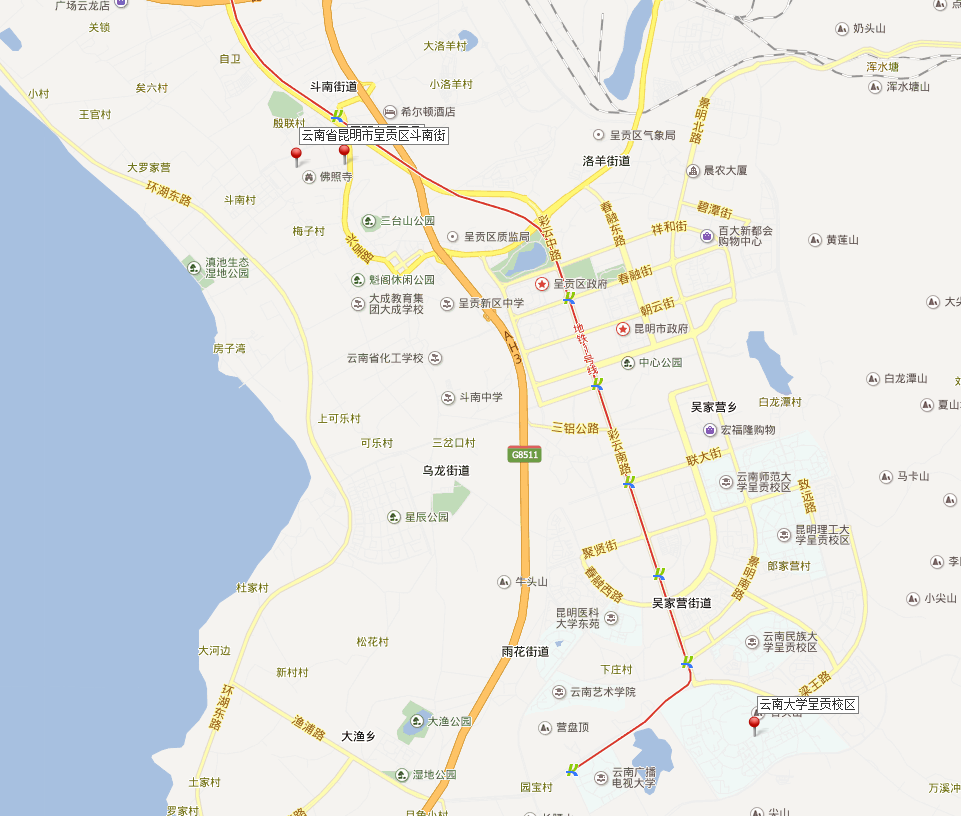 